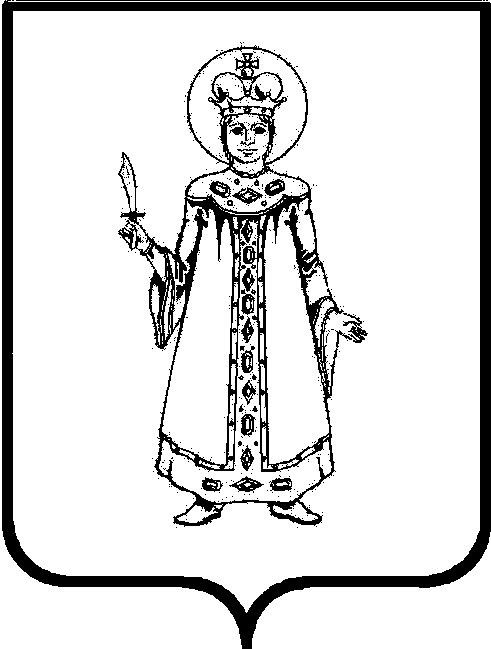 П О С Т А Н О В Л Е Н И ЕАДМИНИСТРАЦИИ СЛОБОДСКОГО СЕЛЬСКОГО ПОСЕЛЕНИЯ УГЛИЧСКОГО МУНИЦИПАЛЬНОГО РАЙОНАот 30.11.2021 г.    №315аО несении изменений в постановление Администрации Слободского сельского поселенияот   25.10.2021   №277  «О  мерах  по  обеспечениюбезопасности людей на водныхобъектах в осенне-зимний период 2021- 2022 годовна территории Слободского сельского поселения»В соответствии с федеральными законами от 21.12.1994 № 68- ФЗ «О защите населения и территорий от чрезвычайных ситуаций природного и техногенного характера», от 06.10.2003 № 131- ФЗ «Об общих принципах организации местного самоуправления в Российской Федерации», Правилами охраны жизни людей на водных объектах Ярославской области, утвержденными постановлением Администрации области от 22.05.2007 № 164 «Об утверждении Правил охраны жизни людей на водных объектах Ярославской области и Правил пользования водными объектами для плавания на маломерных судах в Ярославской области», постановлением Правительства Ярославской области от 20.10.2021 № 736-п «О мерах по обеспечению безопасности людей на водных объектах в осенне-зимний период 2021/2022 годов», Уставом Слободского сельского поселения, а также в целях обеспечения безопасности граждан, снижения травматизма и гибели людей на водных объектах на территории Слободского сельского поселенияАДМИНИСТРАЦИЯ ПОСЕЛЕНИЯ ПОСТАНОВЛЯЕТ:1. Внести изменения в постановление от 25.10.2021 №277 «О мерах по обеспечению безопасности людей на водных объектах в осенне-зимний период 2021- 2022 годов на территории Слободского сельского поселения»: 1.1.Утвердить реестр традиционных мест подледного лова рыбы на водных объектах, расположенных на территории Слободского сельского поселения (Приложение №3).1.2. В местах массового подледного лова рыбы рыболовами – любителями, установить знаки, запрещающие выход на лед.2. Контроль за исполнением настоящего постановления оставляю за собой.3. Настоящее постановление вступает в силу с момента обнародования (опубликования) согласно ст. 38 Устава Слободского сельского поселения. Глава поселения                                                        М.А. Аракчеева                                            Приложение № 3 к постановлению Администрации Слободского сельского поселения от 25.10.2020 г.    №277(в редакции от 30.11.2021 №315а)Реестртрадиционных мест подледного лова рыбы на водных объектах, расположенных на территории Слободского сельского поселенияПокровский сельский округс. Золоторучье               - река Волгад. Челганово                   - река Волга (бывшая переправа).